Lesson 6: Compongamos y descompongamos figurasStandards AlignmentsTeacher-facing Learning GoalsCompose new shapes from equal-size smaller shapes, and identify the shapes.Student-facing Learning GoalsUsemos figuras pequeñas de igual tamaño para hacer otras figuras.Lesson PurposeThe purpose of this lesson is for students to compose shapes and to recognize shapes that are made up of equal-size shapes.In previous grades, students learned that shapes can be made up of other shapes. In previous lessons, students identified shapes based on the number of sides and corners and drew shapes having specific attributes.In this lesson, students continue to practice identifying shapes based on their attributes using the vocabulary from previous lessons. They also extend their understanding of the attributes of shapes by considering how a shape may be composed of other shapes. In particular, this lesson focuses on composing a shape from the same equal-size shape. This lesson prepares students for partitioning shapes into equal-size pieces and naming equal-size pieces in upcoming lessons.Access for: Students with DisabilitiesRepresentation (Activity 1) English LearnersMLR8 (Activity 1)Instructional RoutinesNotice and Wonder (Warm-up)Materials to GatherPattern blocks: Activity 1, Activity 2Materials to CopyCompose a Butterfly, Spanish (groups of 2): Activity 1Centimeter Dot Paper - Standard (groups of 1): Activity 2Isometric Dot Paper - Standard (groups of 1): Activity 2Lesson TimelineTeacher Reflection QuestionIn the first section, students spent time describing and drawing shapes with given attributes. How did this work help prepare them for composing and decomposing shapes in this lesson?Cool-down(to be completed at the end of the lesson)  5minBusca figuras de igual tamañoStandards AlignmentsStudent-facing Task StatementMarca las figuras que están compuestas solamente por figuras más pequeñas, todas de igual tamaño.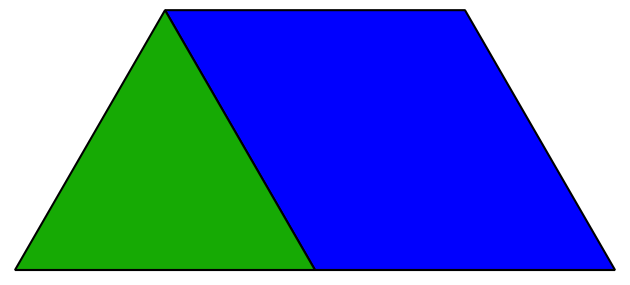 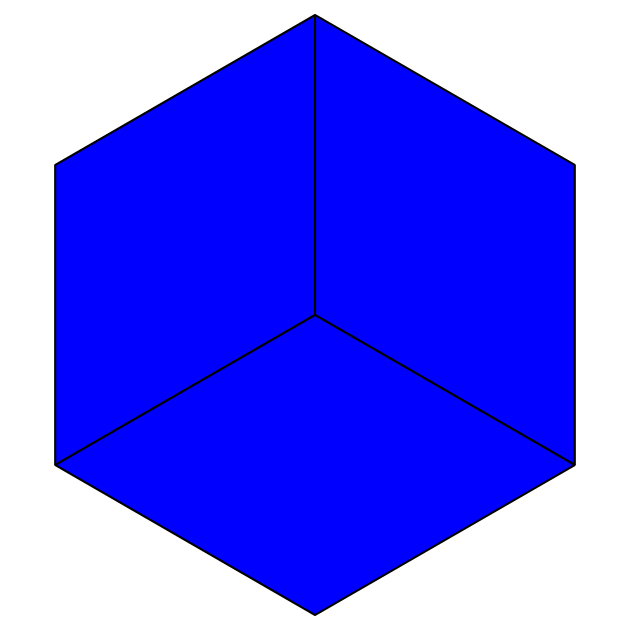 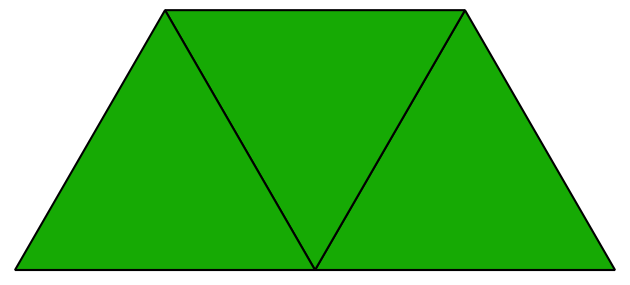 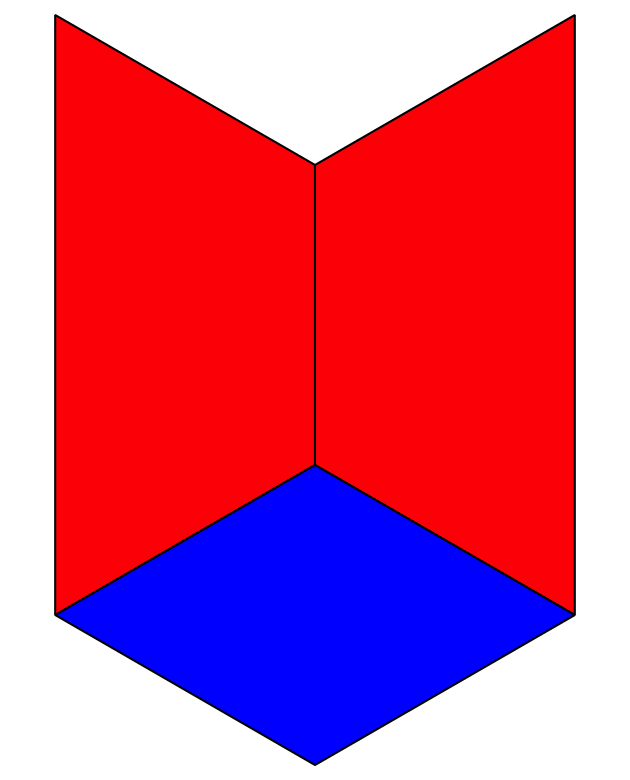 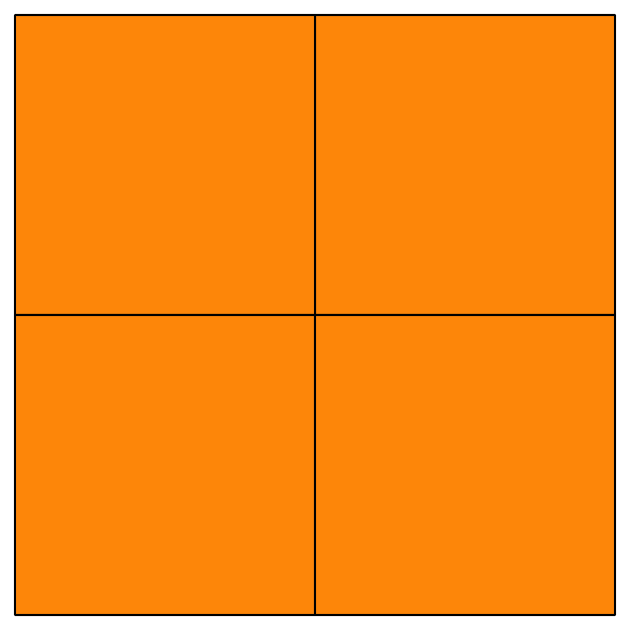 Escoge 1 figura que hayas marcado y describe las figuras que la componen.El ___________________________________________________ está formado por______________________________________________________________________.Student Responses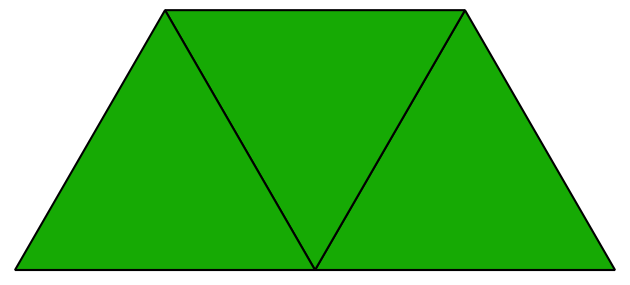 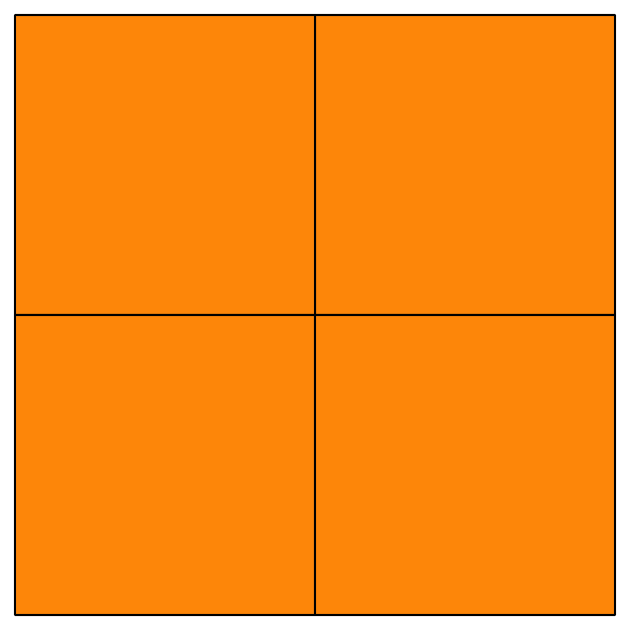 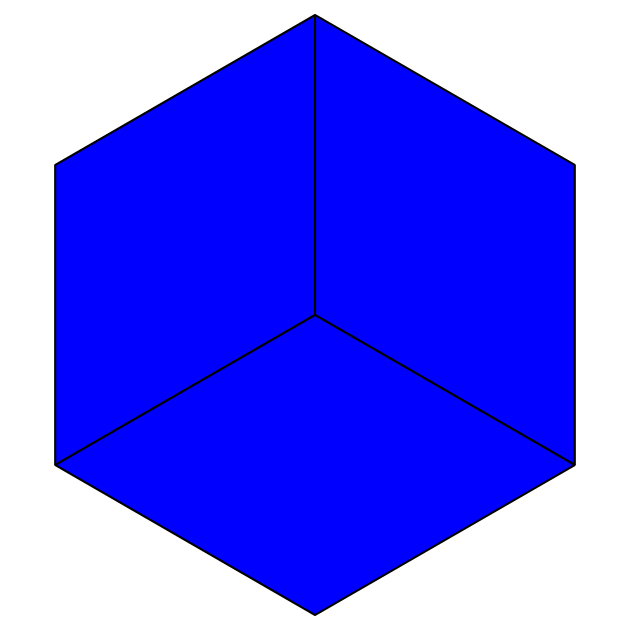 Sample response: The hexagon is composed of 3 quadrilaterals or rhombuses.Building On1.G.A.2Addressing2.G.A.1Building Towards2.G.A.3Warm-up10 minActivity 115 minActivity 220 minLesson Synthesis10 minCool-down5 minBuilding On1.G.A.2Addressing2.G.A.1